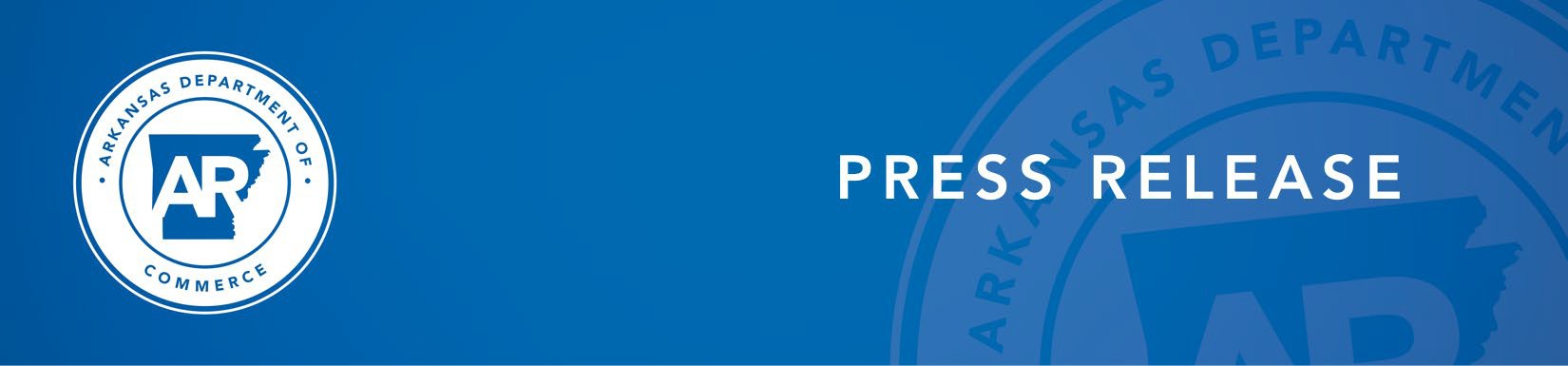 FOR IMMEDIATE RELEASEContact: Zoe Calkins, zoe.calkins@arkansas.govArkansas’ unemployment rate declines to 3.3% in JuneLITTLE ROCK, Ark. (July 19, 2024) Today, the Arkansas Division of Workforce Services, Workforce Policy and Innovation, in conjunction with the Bureau of Labor Statistics, announced Arkansas’ seasonally adjusted unemployment rate decreased one-tenth of a percentage point, from 3.4% in May to 3.3% in June. At 4.1%, the United States’ jobless rate increased one-tenth of a percentage point in June.Arkansas Civilian Labor Force Summary:Arkansas’ civilian labor force increased by 5,206 in June, pushing the labor force participation rate up to 57.7%. There are 5,628 more employed Arkansans compared to last month, as employment and the civilian labor force continue to be at record high levels for a 4th consecutive month.Compared to June 2023, the number of employed in Arkansas is up 13,496. There are 4,542 more unemployed Arkansans actively seeking work and the civilian labor force is up 18,038, both contributing to an unemployment rate increase of three-tenths of a percentage point over the year. Arkansas’ labor force participation rate is up one-tenth of a percentage point.Arkansas Nonfarm Payroll Job Summary:Nonfarm payroll jobs rose 5,000 in June, setting another record high level of jobs. Gains were posted in Professional and Business Services (+2,300), Construction (+2,200), Trade-Transportation-Utilities (+1,700), Manufacturing (+1,500), Financial Activities (+1,500), and Private Education and Health Services (+1,500). Hiring outpaced the education-related seasonal declines in Government (-7,000).Compared to June 2023, there are now 31,800 more nonfarm payroll jobs in Arkansas. The largest annual growth occurred in Private Education and Health Services (+10,900), Professional and Business Services (+6,600), and Construction (+5,000).Arkansas Civilian Labor Force (Seasonally Adjusted)Source: U.S. Bureau of Labor Statistics, Current Population Survey. More information about the data is available at https://www.bls.gov/cps/definitions.htmArkansas Nonfarm Payroll Jobs (Not Seasonally Adjusted, In Thousands)Source: Monthly Survey of Employers, based on 1st Quarter 2023 benchmark.	Notes: Current month’s data are preliminary; previous month’s data are revised.Seasonally Adjusted Unemployment Rates Arkansas vs. United States (3-Year Comparison)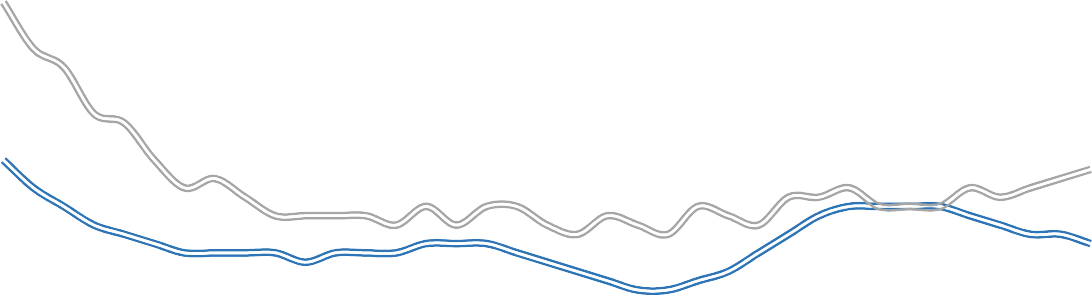 Job Gains/Losses by Major Industry Sectors June 2023 to June 2024 (Not Seasonally Adjusted)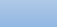 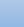 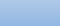 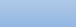 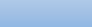 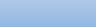 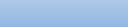 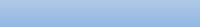 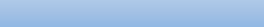 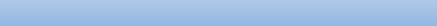 For more Labor Market Data, visit our website at www.discover.arkansas.govAbout the Arkansas Department of Commerce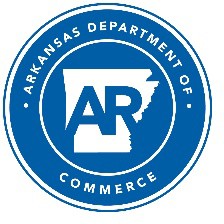 The Arkansas Department of Commerce is the umbrella department for workforce and economic development drivers. Its divisions and regulatory boards include the Division of Aeronautics, Waterways Commission, Wine Producers Council, Workforce Services, State Bank Department, Insurance Department, Securities Department, Economic Development Commission, and Development Finance Authority.About the Arkansas Division of Workforce ServicesThe Division of Workforce Services has been reorganized into three new divisions within the Department of Commerce: Reemployment, Workforce Policy and Innovation, and Arkansas Workforce Connections. Reemployment administers the unemployment compensation program. Workforce Policy and Innovation administers the Arkansas Workforce Development Board, the Labor Market Information and Bureau of Labor Statistics programs. Arkansas Workforce Connections houses the Office of Skills Development, Employment and Training, Adult Education, Rehabilitation Services, and Services for the Blind.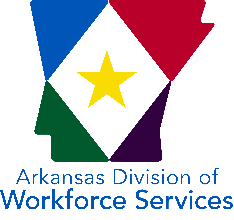 www.dws.arkansas.gov | Facebook: facebook.com/arkdws | X: @ArkansasDWS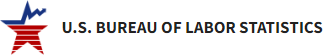 About Bureau of Labor Statistics (BLS)The Bureau of Labor Statistics measures labor market activity, working conditions, price changes, and productivity In the U.S. economy to support public and private decision making.About Local Area Unemployment Statistics (LAUS)The LAUS program produces monthly and annual employment, unemployment, and labor force data for Census regions and divisions, States, counties, metropolitan areas, and many cities, by place of residence.About Current Employment Statistics (CES)The CES program produces detailed industry estimates of employment, hours, and earnings of workers on nonfarm payrolls. CES State and Metro Area produces data for all 50 States, the District of Columbia, Puerto Rico, the Virgin Islands, and about 450 metropolitan areas and divisions.June 2024May 2024June 2023Change from May 2024Change from June 2023Civilian Labor Force1,396,3761,391,1701,378,3385,20618,038Employment1,349,8611,344,2331,336,3655,62813,496Unemployment46,51546,93741,973-4224,542Unemployment Rate3.3%3.4%3.0%-0.1%0.3%Labor Force Participation Rate57.7%57.6%57.6%0.1%0.1%Industry Sector based on 2022 North American Industry Classification System (NAICS)June 2024May 2024June 2023Changefrom May 2024Changefrom June 2023Total Nonfarm Payroll Jobs1381.41376.41349.65.031.8Goods Producing237.3233.6233.73.73.6Mining, Logging, & Construction74.972.769.92.25.0Mining & Logging5.35.35.30.00.0Construction69.667.464.62.25.0Specialty Trade Contractors44.642.440.42.24.2Manufacturing162.4160.9163.81.5-1.4Durable Goods77.477.279.00.2-1.6Nondurable Goods85.083.784.81.30.2Service Providing1144.11142.81115.91.328.2Trade, Transportation, & Utilities270.2268.5267.01.73.2Wholesale Trade51.150.752.80.4-1.7Retail Trade145.6146.2142.5-0.63.1Transportation, Warehousing, & Utilities73.571.671.71.91.8Information12.312.312.90.0-0.6Financial Activities72.170.670.21.51.9Finance & Insurance56.855.655.01.21.8Real Estate, Rental, & Leasing15.315.015.20.30.1Professional & Business Services162.0159.7155.42.36.6Professional, Scientific, & Technical51.350.050.31.31.0Management of Companies38.938.138.50.80.4Administrative & Support Services71.871.666.60.25.2Private Education & Health Services215.6214.1204.71.510.9Educational Services17.318.515.6-1.21.7Health Care & Social Assistance198.3195.6189.12.79.2Ambulatory Health Care70.269.465.60.84.6Social Assistance39.839.538.80.31.0Leisure & Hospitality133.0132.7130.70.32.3Arts, Entertainment, & Recreation14.814.515.20.3-0.4Accommodation & Food Services118.2118.2115.50.02.7Accommodation Services12.111.812.20.3-0.1Food Services106.1106.4103.3-0.32.8Other Services69.568.568.01.01.5Government209.4216.4207.0-7.02.4Federal Government21.821.821.30.00.5State Government72.877.772.7-4.90.1State Government, Educational Services26.731.626.6-4.90.1State Government, Excluding Education46.146.146.10.00.0Local Government114.8116.9113.0-2.11.8Local Government, Educational Services68.171.567.1-3.41.0Local Government, Excluding Education46.745.445.91.30.8